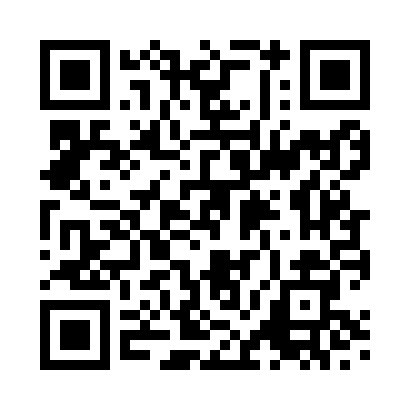 Prayer times for Thornbury, Bristol, UKMon 1 Jul 2024 - Wed 31 Jul 2024High Latitude Method: Angle Based RulePrayer Calculation Method: Islamic Society of North AmericaAsar Calculation Method: HanafiPrayer times provided by https://www.salahtimes.comDateDayFajrSunriseDhuhrAsrMaghribIsha1Mon3:054:571:146:509:3111:222Tue3:064:581:146:509:3011:223Wed3:064:581:146:509:3011:224Thu3:074:591:156:509:3011:225Fri3:075:001:156:509:2911:226Sat3:085:011:156:509:2811:227Sun3:085:021:156:499:2811:218Mon3:095:031:156:499:2711:219Tue3:105:041:156:499:2611:2110Wed3:105:051:166:489:2611:2011Thu3:115:061:166:489:2511:2012Fri3:115:071:166:489:2411:2013Sat3:125:081:166:479:2311:1914Sun3:135:091:166:479:2211:1915Mon3:135:111:166:469:2111:1816Tue3:145:121:166:469:2011:1817Wed3:155:131:166:459:1911:1718Thu3:155:141:166:459:1811:1719Fri3:165:161:166:449:1711:1620Sat3:175:171:166:439:1511:1621Sun3:175:181:176:439:1411:1522Mon3:185:201:176:429:1311:1523Tue3:195:211:176:419:1111:1424Wed3:195:221:176:409:1011:1325Thu3:205:241:176:409:0911:1226Fri3:215:251:176:399:0711:1227Sat3:215:271:176:389:0611:1128Sun3:225:281:176:379:0411:1029Mon3:235:301:176:369:0311:0930Tue3:245:311:166:359:0111:0931Wed3:245:331:166:348:5911:08